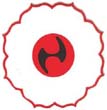 LA ASD POLISPORTIVA DILETTANTISTICA MASONEIN COLLABORAZIONE CONCOMITATO REGIONALE LIGURE DISCIPLINE ORIENTALI  UISPPROMUOVE ED ORGANIZZADOMENICA 22 APRILE 2018PALASPORT CAMPOLIGURE (GE)(uscita  autostrada a26 Masone, alla rotonda a sinistra, avanti circa 5 km, dopo il municipio di Campoligure prima del ponte girare a sinistra)13° TORNEO GIOVANILE JUDO MASONEriservato alle classi:RA	- Ragazzi nati negli anni 2007-2008		ore 09.00			FA	- Fanciulli nati negli anni 2009-2010		ore 09.45BA	- Bambini nati negli anni 2013-2012-2011       ore 10.30CAP    - Cadetti NA nati negli anni 2001-2002-2003   ore 11.30            Preiazione Società                                      ore 12.15ES7A  - Esordienti nati nell’anno 2006   			ore 14.00			ES/B	- Esordienti nati negli anni 2004-2005		ore 14.30			CA      - Cadetti nati negli anni 2001-2002-2003        ore 15.00			JU SE  - A seguiredi ambo i sessi.La Manifestazione per le categoria BA FA RA è aperta alle Società tesserate UISP DO e FIJLKAM invitate.REGOLAMENTO DI GARAPer le categorie bambini ragazzi e esordienti A sarà applicato il regolamento deciso dal gruppo tecnico Provinciale che ferme restando le classi di età prevede di formare poules di 4-5 atleti per peso simile. Per consentire una corretta gestione occorre che le Società comunichino l’esatto peso corporeo degli Atleti.  Per la salvaguardia degli atleti con apparecchio dentale, è obbligatorio l’uso del paradenti. N.B: tutti gli incontri di tutte le categorie giovanili BA FA RA EA EB cominceranno con prese al judogi.CLASSI  E TEMPI DI GARA:GIURIE :Gli Arbitri, i Giurati e i Cronometristi sono designati dall’UISP DO.FORMULA DI  GARA :La gara si svolgerà con girone all’italiana.ISCRIZIONI:Il costo di iscrizione per ogni atleta  è di EURO 7.00I pagamenti avverranno in sede di gara.Le iscrizioni, compilate sui moduli allegati,(SEPARATI) dovranno pervenire, entro e non oltre MARTEDI' 17 APRILE 2018, e-mail adoliguria@uisp.it o via fax al numero 010/2462131.Si ricorda che il modulo d’iscrizione dovrà essere compilato in ogni sua parte, ed in particolare per quanto riguarda l’anno di nascita il peso degli atleti e il N. della TESSERA UISP nonché la dichiarazione in calce allo stesso.FASCE ORARIE:Mattino: 		ore 09.00		inizio e svolgimento Gara cat. Ragazzi	           ore 09.45	            inizio e svolgimento Gara cat. Fanciulli			ore 10.30		inizio e svolgimento Gara cat. Bambini			ore 11.30		inizio e svolgimento Gara cat. Cadetti NAPomeriggio                   ore 1330   	Cntrollo Pass Atleti e Cartellini Tecnici Accompagnatori  ore 14.00                   inizio e svolgimento Gara cat. Esordienti A                  ore 14.30                    inizio e svolgimento Gara cat. Esordienti B                                     ore 15,00                 CADETTI JUNIOR E SENIORPREMIAZIONI :Tutti gli Atleti verranno premiati. Le premiazioni avverranno con tutti gli atleti in judogi in materassina al termine di ogni categoriaPremi di migliori piazzamenti alle società partecipanti.La Gara sarà gestita con un sistema computerizzato che consentirà di rispettare i tempi previsti, la POLISPORTIVA MASONE e l’UISP DISCIPLINE ORIENTALI REGIONALE ringraziano anticipatamente tutte le Società che vorranno accogliere questo invito pregandole nel contempo di collaborare alla buona riuscita della manifestazione. Questo ci consentirà di passare insieme una bella giornata di JUDO.Il presidente polisportiva MasoneBENOTTI FRANCO         Per gli Atleti dalla regione Liguria delle classi BA FA RA, tesserati UISP, (è necessario indicare sul foglio di iscrizione in numero di tessera) la gara varrà come campionato regionale giovanile Uisp DO. Per le Categorie Esordienti A 2006, Esordienti B, Cadetti, Junior e Senior come Qualificazione ai Campionati Nazionali Uisp DO. Per queste categoria è necessario che gli Atleti siano muniti di Pass DO regolarmente compilato, tessera UISP  che le Società siano tesserate Uisp DO e che gli accompagnatori siano muniti di Cartellino Tecnico. Si ricorda che alle finali Nazionali che avranno luogo a REGGIO EMILIA il 19.20 Maggio 2018 è obbligatorio partecipare nella categoria nella quale si è effettuata la qualificazione.Per le Categorie Esordienti A ed Esordienti B è in vigore il regolamento Nazionale Uisp DO: sono VIETATE le tecniche di SHIME, KANSETSU,SUTEMI WAZA e TECNICHE CON LE GINOCCHIA A TERRA. Inizio degli incontri con presa fondamentale al bavero.Per le categorie CA JU SE regolamento UEJ. Si informano i Tecnici che per ottenere l’accredito e il pass di accesso all’area di gara ai CN dovranno presentare il cartellino tecnico 2018.CATEGORIENATIDAL/ALCATEGORIA PESODURATAINCONTROIIWBambini2013-12-11         Peso effettivo 1’30”1’30”Fanciulli2009/2010         Peso effettivo1’30”1’30”Ragazzi2007/2008         Peso effettivo2’00”2’00”Categorie FemminiliCategorie FemminiliCategorie FemminiliCategorie FemminiliCategorie FemminiliCategorie FemminiliCategorie FemminiliEsordienti/A      200636/40/48/52/57/63/Oltre 632’00”2’00”20”10”Esordienti/B2004/200540/44/48/52/57/63/70/Oltre 702’00”2’00”10”Cadette2001-02-0340/44/48/52/57/63/70/Oltre 702’00”2’00”20”10”Categorie MaschiliCategorie MaschiliCategorie MaschiliCategorie MaschiliCategorie MaschiliCategorie MaschiliCategorie MaschiliEsordienti/A     200636/40/45/50/55/60/66/73/+732’00”2’00”20”10”Esordienti/B2004/200540/45/50/55/60/66/73/81/+ 812’00”2’00”20”10”Cadetti2001-02-0346/50/55/60/66/73/81/90/+ 902’00”2’00”10”